Kandidatudvalgets Forretningsorden 2018, Storkreds Sjælland 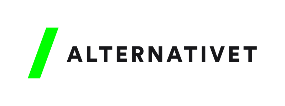 Kære kandidataspiranter og kandidater – og vælgere i Storkreds SjællandFor at sikre så gennemskuelig en proces som muligt er her noget information om, hvordan kandidatudvalget i 2018 arbejder. Der kan komme ændringer og tilføjelser – ligesom afvigelser fra tidligere må påregnes.Det er kandidatudvalgets opgave dels at sikre, at der er et tilstrækkeligt antal kandidater der kan vælges, men også at der er en tilstrækkelig mangfoldighed i repræsentationen. Nedenstående er en gennemgang af vedtægtsgrundlaget for KU-18s arbejde og opgaver samt en tydeliggørelse af såvel proces som de kriterier, som danner grundlag for KU-18s samarbejde med kandidaterne op til opstillingsmødet, der har den afgørende beslutningskompetence. Samarbejdet slutter ikke med årets opstillingsmøde, men fortsætter løbende frem mod næste års opstillingsmøde. Kandidatudvalgets opgaverKandidatudvalget er pålagt nogle opgaver dels gennem vedtægtsbestemmelserne (se, længere nede i dokumentet) og gennem den forretningsorden, der rent vedtægtsmæssigt er udlagt til KU at definere selv. Det betyder at:KU indkalder til og afvikler opstillingsmøder – Det er også KU der står for den praktiske og indholdsmæssige afvikling af opstillingsmødet.KU kvalificerer opstillingsmødet til på et oplyst grundlag at kunne afgive stemme på kandidaterne.KU skal arbejde for et mangfoldigt og kompetent kandidatfeltKU skal identificere og inspirere aspiranter til at stille op.KU skal arbejde sammen med kandidater og aspiranter om en løbende udvikling og uddannelse, således at både den enkelte og teamet udvikler sig i processen. Dette gøres gennem uddannelsesaktiviteter, praktisk erfaring i at arbejde som aspirant/kandidat, tæt dialog og feedback.KU-18s Forretningsorden (Vedtaget på møde 30. januar 2018)KU vælger en der sørger for at formalia overholdes – gerne tovholderen.KU udarbejder dagsorden og referat til møderneKU orienterer alle lokalkredse om møder i udvalget og beder dem sende en repræsentant. Der fordeles kontaktpersoner til de kredse der ikke deltager.KU har for øje at Alternativets værdier og dogmer overholdes i processen – både før og efter opstillingsmødetKU kan træffe principielle beslutninger om opstillingsprocessen når min. 2 af storkredsens repræsentanter er til stede på et møde.KU skaber de bedste muligheder for at opstillingsmødet kan træffe en kvalificeret beslutning.KU afholder ét opstillingsmøde i marts, hvor kandidater og aspiranter kan vælges/genvælges. Hvis KU vurderer, at der ikke er tilstrækkelige kompetencer eller at der er en mangel på mangfoldighed, kan supplerende opstillingsmøder afholdes (Se mere under KU-18s mangfoldighedsansvar).Der afholdes evaluering med kandidater og aspiranter i rimelig tid efter opstillingsmødetKU afholder en intern evaluering i slutningen af åretVedr. Aspiranter og nuværende kandidater:Når processen startes op i januar kan interesserede aspiranter melde sig på banen og deltage i møder og forberedelse. Når opstillingsmødet er overstået er de ikke-valgte ikke længere aspiranter og kan derfor ikke deltage i møder og lukkede arrangementer. Er man aspirant og ikke opnår valg, kan man ikke opstille til suppleringsmøder. Der laves ikke suppleringsmøder fordi en ny aspirant ønsker det – medmindre denne med sin person eller sine kompetencer af KU-18 vurderes at bidrage til feltets mangfoldighed. Kandidater og Aspiranter kan forvente følgende af KU.At blive informeret og vejledt om opstillingsprocessen, deadlines og forventninger ifht. dette.At blive behandlet med empati og åbenhed, samt en ordentlig behandling.At en evt. kritik og feedback er saglig.At ingen favoriseres over andre, selv om nogle relationer er stærkere end andre.At der lyttes til saglig kritikKU kan forvente følgende af kandidater og AspiranterAt deadlines og aftaler overholdesAt kandidater og aspiranter selv holder sig opdaterede om møder og begivenheder udenfor storkredsen.Aktiv deltagelse i teamet med de andre kandidater – Arrangementer, events, møder osv.At der balanceres mellem fællesskabets og egne interesser.At Alternativets værdier og dogmer efterlevesAt kandidater og aspiranter yder selvkritik og saglig kritik af andre, samt er medvirkende til at evt. konflikter håndteres på en god og konstruktiv måde.Investering i projektet:Målet er at føre en valgkamp, som kan give Alternativet stemmer til folketingsvalget. Det betyder, at kandidaterne skal gøre sig umage for at være synlige og få kontakt med vælgerne. Det kræver et stort engagement og en villighed til at investere tid og energi i valgprocessen – også fremadrettet, hvis man bliver valgt. Derfor må kandidaten både have personlige ambitioner, men også kunne samarbejde i et team og forstå nødvendigheden i positive og forstående relationer til tillidsvalgte og frivillige i storkredsen – det gælder også de økonomiske vilkår i samarbejdet med valgteamet. På baggrund af dette har vi følgende forventninger til aspiranter og kandidater: At de bruger tid og omhu på at være synlige og skabe kontakter i alle opstillingskredse i regionen – herunder deltager i møder og arrangementer At de går åbent og bidragende ind i samarbejdet med kandidatteamet, kandidatudvalget og valgteamet KU-18s mangfoldighedsansvar:Ifølge vedtægterne har KU følgende forpligtelse: Stk. 5 Kandidatudvalget har pligt til at vurdere, om der er tilstrækkelig mangfoldighed i kandidatfeltet og om kandidatfeltet er tilstrækkelig kompetent. Hvis Kandidatudvalget vurderer, at det ikke er tilfældet, skal de arbejde for at identificere kandidater, der kan styrke kandidatfeltet på disse punkter. Denne forpligtelse er til evig refleksion, for hvori består mangfoldighed? Vi betragter dette som en dynamisk proces med mange faktorer, som vi derfor kontinuerligt arbejder med at beskrive. Vi bruger som udgangspunkt nogle oplagte parametre, velvidende at disse både kan og bør nuanceres. Kandidatfeltets mangfoldighed tager derfor på nuværende tidspunkt udgangspunkt i en mere ligestillingsorienteret og ikke-diskriminerende forståelse af alder, køn, uddannelse og etnicitet, – men der ligger meget mere i det. Det betyder f.eks.: Hvis kandidatfeltet består af 9 etnisk danske mænd i +50- års alderen, så er kandidatudvalget forpligtet til at gå ud i Storkredsen og finde kvinder, andre etniske danskere og unge, som vi tilskynder til at stille op. Der kan dog være afvigelser, hvor der indenfor det enkelte felt ligger forskelle af en vægtig betydning som der kan argumenteres for mangfoldighed (Eksempelvis handicap). Hvis det ikke er tilfældet, så må vi ud i andre storkredse, som måske har nogle oplagte kandidater. Denne forpligtelse hænger nøje sammen med den forpligtelse, som storkredsens lokalforeninger har i deres vedtægter, til at stille med en repræsentant til kandidatudvalget fra hver lokalbestyrelse. Hvis dette ikke er tilfældet, så er kandidatudvalget ikke optimalt fungerende og har svært ved at finde frem til mangfoldigheden, herunder den geografiske spredning i kandidatfeltet.Præsentation af aspiranter/kandidater før opstillingsmødet:Det opstillingsgrundlag aspiranter og kandidater indsender, vil blive udsendt til alle storkredsens medlemmer før opstillingsmødet. Ligeledes vil en præsentationsvideo på max 90 sekunder være tilgængelig på sociale medier. Vi opfordrer aspiranter og kandidater til at gøre sig synlige for deres “vælgere” - også på sociale medier (gerne på Storkredsens Facebookprofil), ligesom vi opfordre til at inddrage egen lokalforening som opbakning.Kvalificering af medlemmernes valg på opstillingsmødet:På opstillingsmødet vil aspiranter og kandidater får mulighed for at præsenterer sig kort og herefter vil de blive ledt gennem forskellige øvelser som gerne skulle give opstillingsmødet et billede af, hvem de opstillede er, hvad de står for og hvordan de agerer i forskellige situationer. Det vil også være muligt at tale med de opstillede før afgivelse af stemme.Vedr. aspiranter og nuværende kandidater:Opstillingsprocessen opstartes hurtigst muligt efter et afholdt opstillingsmøde eller supplerende opstillingsmøde. Formalia vedr. deadlines som beskrevet i vedtægterne. Når opstillingsmødet er overstået, gælder det for ikke-valgte kandidater:ikke-valgte er ikke længere aspiranter og kan derfor ikke deltage i kandidaternes møder og lukkede arrangementer.Man kan godt indstille sig som aspirant igen til et evt. efterfølgende supplerende opstillingsmøde. Der laves dog kun suppleringsmøder, såfremt KU vurderer at kandidatfeltet skal suppleres ud fra et princip om tilførsel af mangfoldighed og særlige kompetencer.Når opstillingsprocessen indvarsles, kan interesserede aspiranter melde sig på banen og deltage i kandidatudvalgets aspirantmøder og -forberedelse.Da valget forberedes i samarbejde, så ser vi gerne, at kommende aspiranter indgår i arbejdet i KU og valgteam. Ved at indgå i disse grupper kan man lettere blive afklaret på opgaven, og man kan blive klædt på og trænet til opgaven. Samtidig er det vigtigt for vores måde at arbejde sammen på, at vi løfter denne opgave sammen.Vedtægtsbestemmelser – udsnit af kap. 3 	Her er et udsnit af kap. 3 i vedtægterne, der danner grundlag for kandidatudvalgets sammensætning, virke og kompetence: § 13 Kandidatudvalg Stk. 1 Storkredsens kandidatudvalg består af ét bestyrelsesmedlem fra hver kommuneforening, samt tre medlemmer af storkredsens bestyrelse. Hvis en kommuneforening dækker flere opstillingskredse, kan de udpege øvrige medlemmer svarende til antallet af opstillingskredse under kommuneforeningen minus én. Kandidater til politiske hverv kan ikke sidde i Kandidatudvalget. Stk. 2 Kandidatudvalget fastlægger selv sin forretningsorden. Forretningsordner skal være offentligt tilgængelig for alle. Stk. 3 Kandidatudvalget skal koordinere kandidat- og opstillingsprocesserne i storkredsen med hensyn til folketingsvalg. Udvalget kan også gives opgaver relateret til regionsrådsvalg og europaparlamentsvalg. Storkredsens kandidatudvalg koordinerer i den forbindelse med de øvrige kandidatudvalg i Alternativet.Stk. 4 Kandidatudvalget skal understøtte en kultur, hvor Alternativets politiske kandidater stiller op og arbejder som et team.Stk. 5 Kandidatudvalget kan nedsætte arbejdsgrupper.Stk. 6 Såfremt der ikke er oprettet en lokalforening, der dækker opstillingskredsen, kan den kommuneansvarlige i Storkredsen deltage i Kandidatudvalget.§ 14 Storkredsforeningens opstillingsmøde Stk. 1 På et årligt opstillingsmøde afholdt i marts vælger eller genvælger storkredsforeningens medlemmer kandidater til Ombudsrådet, Konfliktmæglingsrådet samt kandidater til folketings-, regionsråds- og eventuelt også europaparlamentsvalget. Stk. 3 Storkredsforeningens kandidatudvalg er ansvarlig for afholdelse af storkredsens faste og supplerende opstillingsmøder sammen med storkredsbestyrelsen.Stk. 4 Opstillingsmødet skal varsles med mindst seks ugers frist. Opstillingsgrundlaget for kandidaterne skal være afleveret til Kandidatudvalget fire uger før opstillingsmødet afholdes, og sendes videre til medlemmerne senest to uger før mødet. Opstillingsmøder kan afholdes med kortere varsel i tilfælde af Folketingsvalg, dog – FolketingsValg og RegionsrådsValg med mindst to dages indkaldelsesfrist. I tilfælde af Folketingsvalg er fristen for aflevering af opstillingsgrundlag atten timer.Stk. 5 Kandidatudvalget har pligt til at vurdere, om der er tilstrækkelig mangfoldighed i kandidatfeltet og om kandidatfeltet er tilstrækkelig kompetent. Hvis Kandidatudvalget vurderer, at det ikke er tilfældet, skal de arbejde for at identificere kandidater, der kan styrke kandidatfeltet på disse punkter. § 17 Opstilling af kandidater til Folketinget Stk. 1 Storkredsens opstillingsmøde vælger eller genvælger de kandidater, der opstilles for storkredsforeningen til folketingsvalget. Stk. 2 Alle valgbare medlemmer kan frit stille op som kandidater ved indsendelse af opstillingsgrundlag. Stk. 3 Lokalforeninger kan på egne opstillingsmøder pege på kandidater, som de dermed giver deres anbefaling. Et sådant kandidatur skal sendes til Storkredsforeningens bestyrelse efter gældende frister.Stk. 4 Storkredsforeningen kan maksimalt opstille så mange kandidater, som svarende til antallet af opstillingskredse i Storkredsen. Stk. 5 efter indstilling(er) fra Kandidatudvalget beslutter opstillingsmødet hvilke principper, der skal gælde for opstilling af nominerede kandidater i storkredsen. Stk. 6 Såfremt Storkredsforeningen anvender spidskandidater, skal kandidater også opstille særskilt som spidskandidater til Storkredsforeningens opstillingsmøde. Stk. 7 Til folketingsvalget opstilles kandidater i alle storkredsens opstillingskredse. Storkredsforeningens kandidatudvalg kan dispensere herfor, men kun såfremt en kandidat ønsker det.Debatdogmer:Vi ønsker kandidater der kender og bruger Alternativets Debatdogmer som vi betragter som vores DNA – og noget af det der gør os forskellige fra andre:1. Vi vil gøre opmærksom på både fordele og ulemper For at fremme en oplysende debat, vil vi både fremhæve ulemper og fordele. Kun på den måde giver vi borgerne mulighed for at se, hvorfor vi mener, at fordelene vejer tungere end ulemperne.2. Vi vil lytte mere, end vi vil tale, og vi vil møde vores politiske modstandere der, hvor de er Vi ønsker en samtale, som fører os tættere på en god løsning. Gode løsninger kan vi kun skabe sammen. Derfor er det afgørende for os, at vi lytter til hinanden- især når vi er uenige. Først når vi kan sætte os i den andens sted, bliver vi i stand til at kommunikere meningsfuldt og konstruktivt.3. Vi vil fremhæve de værdier, som ligger bag vores argumenter Vi vil aldrig gemme os bag enkeltstående statiske pointer eller såkaldte økonomiske nødvendigheder. Al politik handler om værdimæssige prioriteringer, og det vil vi gerne være med til at tydeliggøre, – også selv om ekspertudtalelser og statistik er vigtige for at belyse fakta. 4. Vi vil indrømme, når vi ikke kan svare på et spørgsmål og indrømme, hvis vi har taget fejl. Nogle gange har vi ikke en fasttømret holdning eller et klart mandat fra baglandet, og måske mener vi, at et givent emne skal undersøges nærmere før vi kan udtale os mere sikkert om det. I sådanne tilfælde vil vi melde klart ud, i stedet for at undvige spørgsmålet. Vi vil hellere klarhed end udenomssnak.5. Vi vil være nysgerrige overfor alle dem, vi samtaler og debatterer med. Vi vil kun deltage i debatter, hvor vi har lyst til at føre en seriøs samtale med de øvrige deltagere, ellers vil vi pænt betakke invitationen. Til gengæld vil vi udvise nysgerrighed og respekt overfor deltagere, som vi i udgangspunktet er politisk uenige med.6. Vi vil åbent og sagligt argumentere for, hvordan Alternativets politiske visioner kan nås Vi vil være tydelige omkring, at vi ikke ved det hele, og vi vil fremføre vores synspunkter og argumenter i respekt for, at handling vægter mere end ord. På vegne af kandidatudvalgetBine SiefertForperson Storkreds Sjælland, februar 2018(Vedtaget 30.01.2018 i Faxe)